PHYSICAL THERAPIST ASSISTANT PROGRAM 
CORE PERFORMANCE STANDARDSThe following core performance standards are required in this program.PERFORMANCESTANDARDESSENTIAL ACTIVITIES/TASKS(NOT ALL INCLUSIVE)CRITICAL THINKINGCritical thinking ability sufficient for clinical judgmentRecognizes physiological changes in patient status and responds appropriatelyModifies treatment plan within the plan of careUtilizes patient assessment techniques to alter physical therapy treatments within the plan of careMust work under physically and emotionally demanding situations and respond appropriatelyUtilize basic math skills to safely implement reading goniometer, calculating target heart rates, traction, girth and volumetric measurements, stair and ramp measurements, and wheelchair and cushion measurements.INTERPERSONAL SKILLSInterpersonal skills sufficient to interact with co-workers, members of the healthcare team, as well as patients and their families from a variety of social, emotional, cultural, educational, religious, and ethnic backgroundsEstablishes rapport with colleagues, other healthcare providers, patients and their families.Communicate in a meaningful manner with patients, families, and healthcare colleaguesCOMMUNICATION SKILLSCommunication skillssufficient for interactionwith others verbally,nonverbally, and bywritingExplains treatment procedures, implements effective patient education, documents assessment, treatments, and patient responsesDemonstrates documentation procedures and verbal communication concerning patientsTACTILETactile ability sufficient for patient assessmentPalpates muscles and other anatomical structures to define abnormalitiesDemonstrates method for palpating artery sites, muscle and joint normal and abnormal characteristicsMOBILITYPhysical ability to move from one area of the facility to another and maneuver in small spacesMoves from one patient room to another and administers treatments in small spaces Travels from one area of the facility to another (ICU, TCU) 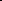 Demonstrates proper procedures for movingpatients in a safe manner Lifts at least 50lbs of weightDemonstrates proper lifting techniquesMOTOR SKILLSGross and fine motor skills sufficient to administer physical therapy treatments safely and effectivelyPerforms and teaches dependent and assistive patient transfers (sometimes moving very large and patients who can assist very little or not at all)Positions patients appropriately for treatment Performs assistive, passive, and resistive exercises and may be required to stand for long periods of time Applies physical therapy modalities such as heat, ultrasound, cryotherapy, and hydrotherapy for patient treatmentGuards patents during gait training with or without assistive devicesUtilizes equipment necessary for treatmentMoves self and equipment/supplies for treatment from one area of the facility to another (sometimes more than one piece of equipment or supply at a time)HEARINGAuditory ability sufficient to monitor patient needsListens to heart and lung sounds, as well as monitor blood pressure with a  stethoscope/sphygmomanometer  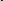 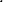 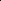 Hears patients call for assistanceVISUALVisual ability sufficient for observation and assessment essential to physical therapyObserves patient responses to treatmentObserve patient exercise and gait to detect abnormal patternsIdentification of patient, verification of ultrasound and temperature calibration and other physical therapy equipment requiring reading of dials or screensACCOUNTABILITY & RESPONSIBILITYDemonstrate accountability and responsibility in all aspects of the physical therapy professionAble to distinguish right from wrong, legal from illegal and act accordinglyAccept responsibility for own actionsAble to comprehend ethical standards and agree to abide by themConsider the needs of patients in deference to one’s own needs